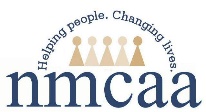 Electronic Participation in NMCAA Board of Directors Meetings PolicyDirectors on the NMCAA Board may attend, participate, and vote by electronic means in regular or special and committee meetings of the NMCAA Board of Directors in accordance with this policy and state law. For purposes of this policy, "electronic means" shall be defined as attendance via telephone, video or audio conferencing, or other electronic device.Directors may attend, participate, and vote by electronic means in a regular, special, or committee Board meeting only when extenuating circumstances prevent the Director from physically attending the meeting, or when a committee meeting has specifically been scheduled to be conducted as an electronic meeting. For purposes of this policy, "extenuating circumstances" means the Director’s job or military service or personal circumstances such as illness or inclement weather requires the Director to be physically absent from the meeting. The electronic means used shall allow all individuals who are participating in the meeting, including members of the public, to communicate with the other participants. Participation in a meeting by electronic means constitutes in-person attendance at the meeting, and a Director participating by electronic means will be included in the recording of the Board meeting.In-person participation in regular or special and committee meetings of the Board is preferred and generally expected. A Director who seeks to attend, participate, and vote by electronic means in a Board meeting shall make reasonable efforts to notify the Board Chairperson and Executive Director of his/her need to participate electronically in a meeting at least three business days prior to the meeting. If such notification is not possible, the Director shall notify the Board Chairperson and Executive Director as soon as is reasonably possible of the request to attend by electronic means.No mileage reimbursement will be available to Directors who participate in meetings by electronic means unless travel is required to attend virtually.